ЧЕРКАСЬКА ОБЛАСНА РАДАГОЛОВАР О З П О Р Я Д Ж Е Н Н Я30.05.2023                                                                                         № 123-рПро звільнення виконуючого обов’язкидиректора ОРЛЕНКА В. В.Відповідно до статті 55 Закону України «Про місцеве самоврядування
в Україні», підпункту 3 пункту 3 рішення обласної ради від 16.12.2016
№ 10-18/VIІ «Про управління суб’єктами та об’єктами спільної власності територіальних громад сіл, селищ, міст Черкаської області» (зі змінами), враховуючи рішення обласної ради від 26.05.2023 № 19-3/VІIІ 
«Про призначення ОРЛЕНКА В. В. на посаду директора комунального некомерційного підприємства «Черкаський обласний дитячий багатопрофільний санаторій «Сосновий бір» Черкаської обласної ради»:1. ЗВІЛЬНИТИ ОРЛЕНКА Володимира Васильовича, виконуючого обов’язки директора комунального некомерційного підприємства «Черкаський обласний дитячий багатопрофільний санаторій «Сосновий бір» Черкаської обласної ради» (далі – підприємство), 31.05.2023, у зв’язку 
з призначенням його на посаду директора цього підприємства в установленому порядку.2. Контроль за виконанням розпорядження покласти на управління юридичного забезпечення та роботи з персоналом виконавчого апарату обласної ради.Голова									А. ПІДГОРНИЙ                                                               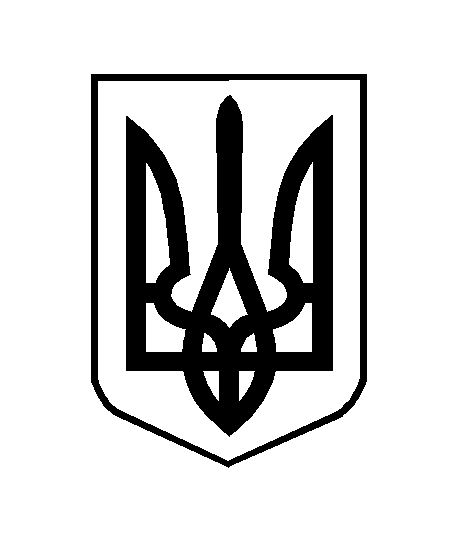 